UCHWAŁA NR 720/L/2018RADY GMINY LESZNOWOLAz dnia 14 listopada 2018 r.w sprawie przystąpienia do sporządzenia miejscowego planu zagospodarowania przestrzennego gminy Lesznowola dla części obrębu Władysławów(obszar położony pomiędzy ul. Zieloną, ul. Żwirową i granicą gminy Lesznowola) Na podstawie art. 18 ust. 2  pkt  5 ustawy z dnia 8 marca 1990 r. o samorządzie gminnym  (t.j. Dz. U. z 2018 r. poz. 994 ze zm.) oraz art. 14 ust. 1 i ust. 2 ustawy z dnia 27 marca 2003 r. o planowaniu i zagospodarowaniu przestrzennym (t.j. Dz. U. z 2017 r. poz. 1073 ze zm.) Rada Gminy Lesznowola uchwala, co następuje:§ 1.Przystępuje się do sporządzenia miejscowego planu zagospodarowania przestrzennego gminy Lesznowola dla części obrębu Władysławów oznaczonego literami: A,B,C,D,A na załączniku graficznym stanowiącym integralną część uchwały.§ 2.Wykonanie uchwały powierza się Wójtowi Gminy.§ 3.Uchwała wchodzi w życie z dniem podjęcia.U Z A S A D N I E N I E               	Projekt uchwały Rady Gminy Lesznowola w sprawie przystąpienia do sporządzenia  miejscowego planu  zagospodarowania przestrzennego gminy Lesznowola dla części obrębu Władysławów, wynika z potrzeby zmiany przeznaczenia terenów UM na tereny usługowo-przemysłowe UP w związku z realizacją inwestycji pt.: Droga Krajowa S-7. Załącznik nr 1do uchwały Nr 720/L/2018  Rady Gminy Lesznowola z dnia 14 listopada 2018 roku.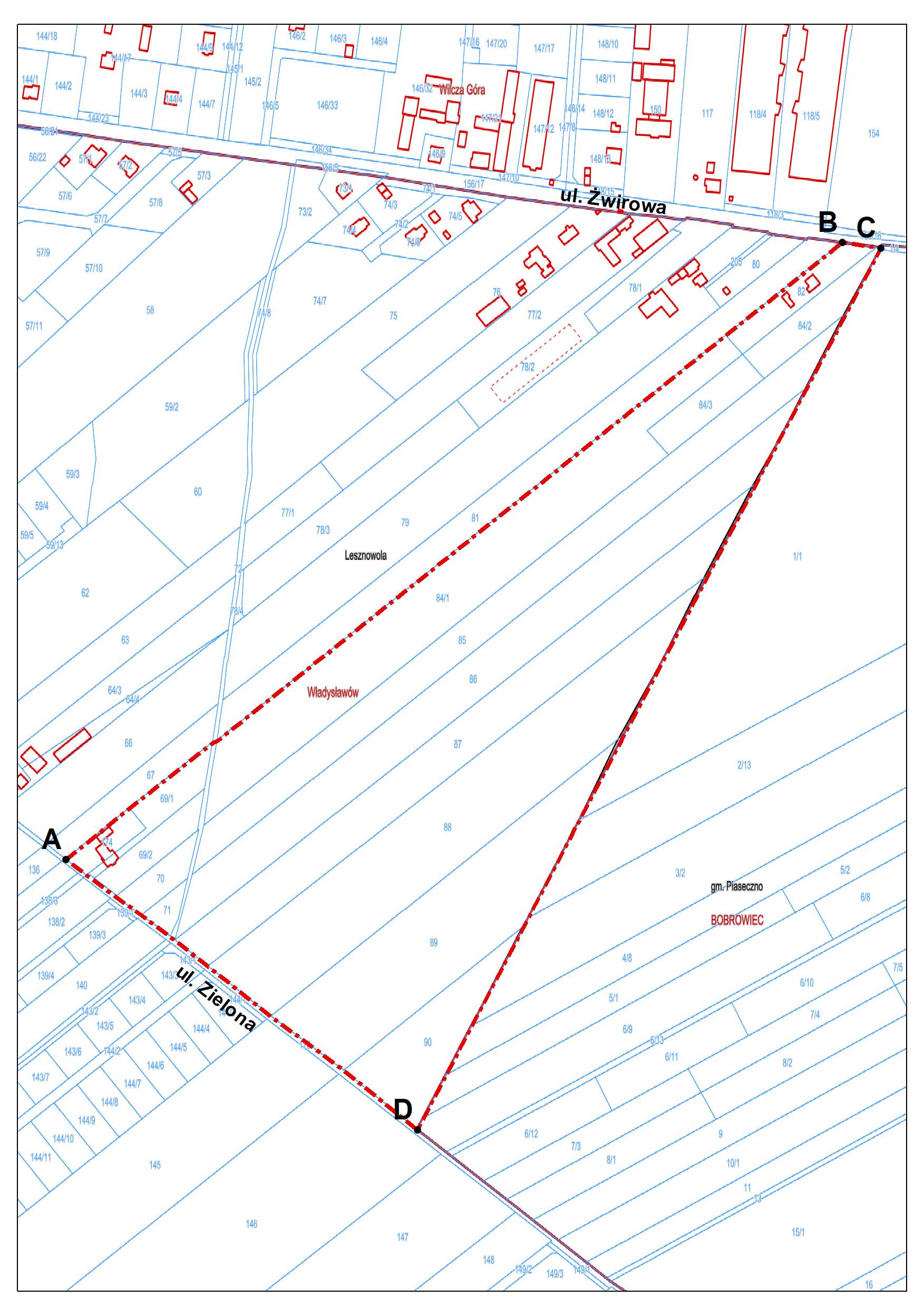 